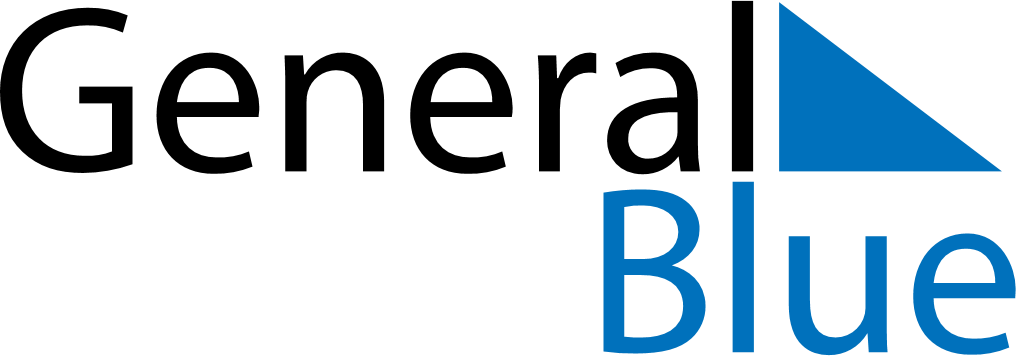 Quarter 2 of 2021SerbiaQuarter 2 of 2021SerbiaQuarter 2 of 2021SerbiaQuarter 2 of 2021SerbiaQuarter 2 of 2021SerbiaApril 2021April 2021April 2021April 2021April 2021April 2021April 2021MONTUEWEDTHUFRISATSUN123456789101112131415161718192021222324252627282930May 2021May 2021May 2021May 2021May 2021May 2021May 2021MONTUEWEDTHUFRISATSUN12345678910111213141516171819202122232425262728293031June 2021June 2021June 2021June 2021June 2021June 2021June 2021MONTUEWEDTHUFRISATSUN123456789101112131415161718192021222324252627282930Apr 2: Good FridayMay 13: End of Ramadan (Eid al-Fitr)Apr 4: Easter SundayJun 28: Saint Vitus DayApr 5: Easter MondayApr 22: Holocaust Remembrance DayApr 30: Orthodox Good FridayMay 1: Labour DayMay 2: Orthodox EasterMay 3: Orthodox Easter Monday
May 3: Labour DayMay 9: Victory Day